Приложение № 6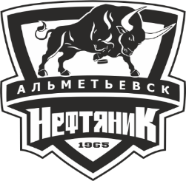 Исполнительному директоруАНО АХК «Нефтяник»Р.Р. Гатину_______________________(ФИО родителей, опекунов)_____________________________________________________________________(адрес проживания)ЗАЯВЛЕНИЕ   Я, (ФИО родителя, опекуна) ________________________________________________________________________________________________________________________________подтверждаю своё согласие на участие моего ребенка (ФИО участника)_____________________________________________________________________________в соревнованиях по хоккею с шайбой на ____________________________________                                                                                                                                                         (название соревнований)____________________________________________ сезон 2023 - 2024г.г.   В случае обстоятельств (утеря личных вещей, травм) претензий к тренеру подросткового клуба и к руководству АНО АХК «Нефтяник» не имею, несу полную ответственность за Участника данных соревнований._______________________                                                                                                                                                    (дата)                                                             ________________________ /_____________________________________/                                                                      (подпись родителя, опекуна)                                      (расшифровка)